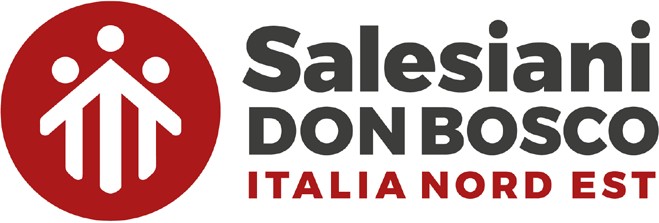 AUGURIFebbraio 2023OnomasticiCompleanni02 Tomelleri03Lucato04GilbertoDriussiBolognani – Boragina05Ghidina06GuerrinoBarbiero - Bordignon – Marchetti Gu.07Annoè 11DanteBortolaso12Fontana U.13Beorchia14ValentinoCorolaita16Barosco – Mazzon F. - Strazzabosco19CorradoCamparmòGianoliTullioBuffa - Orler20 Toniolo21Balter – Tasso 23LivioMattiviAntosik – Ceccon  25Dal Santo27Gabriele d. Add.Quinzi28RomanoBettin Baldina – Panteghini